GEMEINDE MÜHLAUTelefon 	056 500 13 50	gemeinde@muehlau.chGesuchsteller/in 	Name, Vorname:			Adresse:			Tel. / E-Mail:		Anlass	Bezeichnung			Datum und Zeit			Verlängerung der Öffnungszeiten bis		Veranstalter 	Gastwirt, Verein, Organisator 			Verantwortliche Person			Adresse			Tel. / E-Mail:		Mit meiner Unterschrift bestätige ich, als verantwortliche Person, die nachgenannten Vorschriften zur Kenntnis genommen zu haben und um deren Einhaltung besorgt zu sein.			
Ort und Datum		UnterschriftAuszug aus dem Gesetz über das Gastgewerbe und den Kleinhandel mit alkoholhaltigen Getränken (Gastgewerbegesetz, GGG; SAR 970.100)§ 4 Öffnungszeiten1 		Die Gastwirtschaftsbetriebe sind von Montag bis Freitag in der Zeit zwischen 00.15 Uhr und 05.00 Uhr, am 	Samstag zwischen 02.00 Uhr und 05.00 Uhr und an Sonn- sowie Feiertagen zwischen 02.00 Uhr und 07.00 	Uhr geschlossen zu halten.2 		…3 		An Karfreitag, Ostersonntag, Pfingstsonntag, am Eidgenössischen Dank-, Buss- und Bettag, am Weihnachts-	tag sowie am jeweils darauf folgenden Tag sind die Gastwirtschaftsbetriebe um 00.15 Uhr zu schliessen.3bis 	Der Gemeinderat kann nach Massgabe der Bau- und Umweltschutzgesetzgebung abweichend von den 		Regelungen gemäss den Absätzen 1 und 3 andere Öffnungszeiten bewilligen. Er kann *4 	Hotelgäste dürfen jederzeit bedient werden. Verfügung Das vorgenannte Gesuch für die Verlängerung der Öffnungszeiten wir bis um ………… Uhr bewilligt.Bewilligungsgebühr	Fr. 	Bemerkungen		5642 Mühlau, 		Namens des Gemeinderates Mühlau		Der Gemeindeammann:         Der Gemeindeschreiber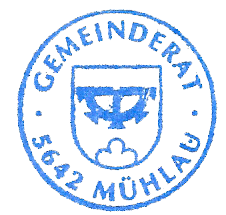 Rechtsmittelbelehrung1.	Gegen diesen Entscheid kann innert einer nicht erstreckbaren Frist von 20 Tagen seit der Zustellung beim Departement Volkswirtschaft und Inneres des Kantons Aargau, Frey-Herosé-Strasse 12, 5001 Aarau, schriftlich Beschwerde geführt werden.2.	Die Beschwerde muss einen Antrag und eine Begründung enthalten, das heisst es ist	a) anzugeben, wie das Departement Volkswirtschaft und Inneres entscheiden soll, und	b) darzulegen, aus welchen Gründen diese andere Entscheidung verlangt wird.3.	Auf eine Beschwerde, welche den Anforderungen gemäss den Ziffern 1 oder 2 nicht entspricht, wird nicht eingetreten. Allfällige Beweismittel sind zu bezeichnen und soweit möglich beizulegen.4.	Eine Kopie der angefochtenen Verfügung ist der unterzeichneten Beschwerdeschrift beizulegen. Allfällige Beweismittel sind zu bezeichnen und soweit möglich einzureichen.5.	Das Beschwerdeverfahren ist mit einem Kostenrisiko verbunden, das heisst die unterliegende Partei hat in der Regel die Verfahrenskosten sowie gegebenenfalls die gegnerischen Anwaltskosten zu bezahlen.Verteiler: Gesuchsteller (Original) Gemeindekanzlei Hauswart Abteilung Finanzen (falls gebührenpflichtig) Regionalpolizei Muri (per E-Mail an: muri.backoffice@repol.ag.ch)Gesuch für die Verlängerung der Öffnungszeiten 
für einen bestimmten Anlass
(mindestens 14 Tage vor Durchführung des Einzelanlasses dem Gemeinderat Mühlau zu melden)a)die Öffnungszeiten der einzelnen Betriebe auf Dauer oder längere Frist erweitern oder einschränken;die Öffnungszeiten der einzelnen Betriebe auf Dauer oder längere Frist erweitern oder einschränken;b)den einzelnen Betrieben für bestimmte Anlässe die Verlängerung der Öffnungszeiten bewilligen, soweit es die Verhältnisse erlauben;den einzelnen Betrieben für bestimmte Anlässe die Verlängerung der Öffnungszeiten bewilligen, soweit es die Verhältnisse erlauben;c)für lokale Anlässe generelle Freinächte bestimmen.